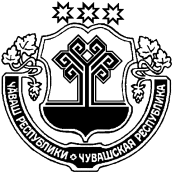 Об утверждении отчета об исполнении бюджета     Алдиаровского    сельского поселения       Янтиковского      района  за 2018 годСобрание депутатов Алдиаровского сельского поселения  РЕШИЛО:Утвердить отчет об исполнении бюджета Алдиаровского сельского поселения Янтиковского района за  2018 год по доходам в сумме 11081367,22 рублей, по расходам в сумме 1105575,49 рублей, с превышением доходов над расходами  (профицит бюджета Алдиаровского сельского поселения) в сумме 25608,73 рублей и следующими показателями:доходов бюджета Алдиаровского сельского поселения по кодам видов доходов, подвидов доходов, классификации операций сектора государственного управления за 2018 год относящихся к доходам бюджета  согласно приложению 1 к настоящему решению; расходов бюджета Алдиаровского сельского поселения за 2018 год по разделам, подразделам функциональной  классификации расходов бюджетов Российской Федерации согласно приложению 2 к настоящему решению;расходов бюджета Алдиаровского сельского поселения за 2018 год по главным распорядителям и другим получателям средств бюджета Алдиаровского сельского поселения в соответствии с ведомственной структурой расходов бюджетов Российской Федерации согласно приложению 3 к настоящему решению;источников финансирования дефицита  бюджета Алдиаровского сельского поселения по кодам классификации источников финансирования дефицита бюджета за 2018 год согласно приложению 4 к настоящему решению;источников финансирования дефицита  бюджета Алдиаровского сельского поселения по кодам групп, подгрупп, статей, видов источников финансирования дефицита бюджета классификации операций сектора государственного управления, относящихся к источникам финансирования дефицита бюджета за 2018 год согласно приложению 5  к настоящему решению. Председатель Собрания депутатов Алдиаровского сельского поселения 					Е.А. ЛеонтьеваГлава Алдиаровского сельского поселения				А.М. Гаврилов	                                                                                                                                         Приложение 1к  решению Собрания депутатов
Алдиаровского сельского поселения
Янтиковского района                                                                                                                                         от «30»апреля  2019 №22/1Доходы Алдиаровского сельского поселения Янтиковского района по кодам видов доходов, подвидов доходов, классификации операций сектора государственного  управления, относящихся к доходам бюджетов, за 2018 год(в рублях)Приложение 2к  решению Собрания депутатов
Алдиаровского сельского поселения
Янтиковского района                                                                                                                                         от «30 »апреля  2019 №22/1Распределение расходов бюджета Алдиаровского сельского поселения Янтиковского района на 2018 год по разделам и подразделам расходов функциональной классификации расходов бюджетов Российской Федерации(в рублях)Приложение 3к  решению Собрания депутатов
Алдиаровского сельского поселения
Янтиковского района                                                                                                                                         от «30»апреля  2019 №22/1« Распределение расходов бюджета  Алдиаровского сельского поселения на 2018 год  по главным распорядителям и другим  получателям средств  в соответствии с ведомственной структурой расходов бюджетов Российской Федерации»                                                                                                                                     ( в  рублях)Приложение 4к  решению Собрания депутатов
Алдиаровского сельского поселения
Янтиковского района                                                                                                                                         от «30»апреля  2019 №22/1Источники финансирования дефицитабюджета Алдиаровского сельского поселения по кодамклассификации источников финансирования дефицита бюджетовза 2018 год                                                                                                                                        (в рублях)Приложение 5к решению Собрания депутатов Алдиаровского сельского поселения Янтиковского района                                                                                                                                             от «30 »апреля  2019 №22/1Источники финансирования дефицита бюджета Алдиаровского сельского поселенияпо кодам групп, подгрупп, статей, видов источников финансирования дефицита бюджетов, классификации операций сектора государственного управления, относящихся к источникам финансирования дефицитабюджетов, за 2018 год(в рублях)ЧУВАШСКАЯ РЕСПУБЛИКА ЯНТИКОВСКИЙ РАЙОН ЧĂВАШ РЕСПУБЛИКИТĂВАЙ РАЙОНĚ СОБРАНИЕ ДЕПУТАТОВ АЛДИАРОВСКОГО СЕЛЬСКОГО  ПОСЕЛЕНИЯ РЕШЕНИЕ30 апреля 2019 №22/1село АлдиаровоЭЛПУÇ ЯЛ ПОСЕЛЕНИЙĚН ДЕПУТАТСЕН ПУХĂВĚ ЙЫШĂНУ30 апрель 2019 22/1№ Элпуç ялěКоды бюджетной классификации Российской ФедерацииНаименование доходовУточненный план на 2018 г.Исполнение за  2018 г.000 1 00 00000 00 0000 000Налоговые и неналоговые доходы1324700,001298416,47000 1 01 00000 00 0000 000Налоги на прибыль, доходы33200,0041836,98000 1 01 02000 01 0000 110Налог на доходы физических лиц33200,0041836,98000 1 01 02010 01 0000 110Налог на доходы физических лиц с доходов, источником которых является налоговый агент, в отношении которых исчисление и уплата налога осуществляется в соответствии со статьями 227,227.1 и 228 НК РФ33200,0041836,98

000 1 03 00000 00 0000 000Налоги на товары (работы, услуги), реализуемые на территории Российской Федерации337300,00358958,28




000 1 03 02250 01 0000 110Доходы от уплаты акцизов на автомобильный бензин, производимый на территории Российской Федерации, зачисляемые в консолидированные бюджеты субъектов Российской Федерации337300,00358958,28000 1 05 00000 00 0000 000Налоги на совокупный доход16000,0015260,34000 1 05 03010 01 0000 110Единый сельскохозяйственный налог16000,0015260,34000 1 06 00000 00 0000 000Налоги на имущество285000,00294273,49000 1 06 01000 00 0000 110Налог на имущество физических лиц50000,0069895,54000 1 06 01030 10 0000 110Налог на имущество физических лиц, взимаемый по ставкам, применяемым к объектам налогообложения, расположенных в границах поселений50000,0069895,54000 1 06 06000 00 0000 110Земельный налог235000,00224377,95000 1 06 06043 10 0000 110Земельный налог с физических лиц, обладающих земельным участком, расположенным в границах сельских поселений235000,00224377,95000 1 08 00000 00 0000 000Государственная пошлина14200,0016300,00000 1 08 04020 01 0000 110Государственная пошлина за совершение нотариальных действий должностными лицами органов местного самоуправления, уполномоченными в соответствии с законодательными актами РФ на совершение нотариальных действий14200,0016300,00000 1 11 00000 00 0000 000Доходы от использования имущества, находящегося в государственной и муниципальной собственности245300,00192957,38000 1 11 05025 10 0000 120Доходы, получаемые в виде арендной платы, а также средства от продажи права на заключение договоров аренды за земли, находящиеся в собственности сельских поселений (за исключением земельных участков муниципальных бюджетных и автономных учреждений)239000,00190118,42000 1 11 05035 10 0000 120Доходы от сдачи в аренду имущества, находящегося в оперативном управлении органов управления поселений и созданных ими учреждений (за исключением имущества муниципальных бюджетных и  автономных учреждений)6300,002838,96000 1 13 00000 00 0000 000Доходы от оказания платных услуг(работ) и компенсации затрат государства15000,0015120,00000 1 13 02995 10 0000 130Прочие доходы от компенсации затрат бюджетов сельских поселений15000,0015120,00000 1 14 00000 00 0000 000Доходы от продажи материальных и нематериальных активов378700,00363710,00000 1 14 06025 10 0000 430Доходы от продажи земельных участков,  находящихся в собственности сельских поселений378700,00363710,00000 2 00 00000 00 0000 000Безвозмездные поступления9763600,009782950,75000 2 02 00000 00 0000 000Безвозмездные поступления от других бюджетов бюджетной системы РФ9453100,009453100,00000 2 02 10000 00 0000 000Дотации бюджетам субъектов РФ и муниципальных образований2521100,002521100,00000 2 02 15001 10 0000 151Дотации бюджетам поселений на выравнивание бюджетной обеспеченности1139800,001139800,00000 2 02 15002 10 0000 151Дотации бюджетам поселений на поддержку мер по обеспечению сбалансированности1341400,001341400,00000 2 02 19999 10 0000 151Прочие субсидии бюджетам сельских поселений39900,0039900,00000 2 02 20000 00 0000 151Субсидии бюджетам субъектов РФ и муниципальных образований (межбюджетные субсидии)6849200,006849200,00000 2 02 20077 00 0000 151Субсидии бюджетам сельских поселений на софинансирование капитальных вложений в объекты муниципальной собственности 6450000,006450000,00000 2 02 25567 00 0000 151Субсидии бюджетам сельских поселений на реализации мероприятий по устойчивому развитию сельских территорий80700,0080700,00000 2 02 29999 10 0000 151Прочие субсидии бюджетам поселений318500,00318500,00000 2 02 30000 00 0000 151Субвенции бюджетам субъектов РФ и муниципальных образований82800,0082800,00000 2 02 35118 10 0000 151Субвенции бюджетам поселений на осуществление первичного воинского учета на территориях, где отсутствуют военные комиссариаты82800,0082800,00000 2 07 00000 00 0000 000Прочие безвозмездные поступления310500,00329850,75000 2 07 05030 00 0000 180  Прочие безвозмездные поступления в                       бюджеты сельских поселений310500,00329850,75Итого11088300,0011081367,22РЗПРУточненный план на 2018 г.Исполнение за  2018 г.Общегосударственные вопросы011334460,001329000,06Функционирование Правительства Российской Федерации, высших исполнительных органов государственной  власти субъектов Российской Федерации, местных администраций01041327002,001321542,06Обеспечение проведения выборов и референдумов01077458,007458,00Резервные фонды0111-Национальная оборона0282800,0082800,00Мобилизационная и вневойсковая подготовка 020382800,0082800,00Национальная безопасность и правоохранительная деятельность03316369,00315844,00Обеспечение пожарной безопасности0310256369,00255844,00Другие вопросы в области нац.безопасности031460000,0060000,00Национальная экономика04611800,00611618,33Дорожное хозяйство0409586800,00586618,00Другие вопросы в области национальной экономики041225000,0025000,00Жилищно-коммунальное хозяйство05219560,00219541,42Благоустройство0503219560,00219541,42Культура, кинематография и средства массовой информации088513311,008488275,68Культура08018513311,008488275,68Физическая культура и спорт11 10000,008679,00Физическая культура1101  10000,008679,00ВСЕГО РАСХОДОВ11088300,0011055758,49МинРЗПРПРЦСРВРУточненный план на 2018 г.Исполнение за  2018 г.Общегосударственные вопросы993011334460,001329000,06Реализация полномочий органов местного самоуправления связанных с общего государственным управлением в целях содействия достижению и поощрения достижения высоких темпов наращивания экономического потенциала ЧР993010404Ч4104S933012000,0012000,00Расходы на выплаты персоналу в целях обеспечения выполнения функций государственными (муниципальными) органами, казенными учреждениями, органами управления государственными внебюджетными фондами993010404Ч4104S933010012000,0012000,00Расходы на выплаты персоналу государственных (муниципальных) органов993010404Ч4104S933012012000,0012000,00Функционирование Правительства Российской Федерации, высших исполнительных органов государственной власти субъектов Российской Федерации, местных администраций



9930104041315002,001309542,06Муниципальная программа "Развитие потенциала муниципального управления" 993010404Ч5000000001315002,001309542,06Обеспечение реализации государственной программы Чувашской Республики "Развитие потенциала государственного управления" на 2012 - 2020 годы"993010404Ч5Э00000001315002,001309542,06Обеспечение функций муниципальных органов993010404Ч5Э01002001315002,001309542,06Расходы на выплаты персоналу в целях обеспечения выполнения функций государственными (муниципальными) органами, казенными учреждениями, органами управления государственными внебюджетными фондами993010404Ч5Э01002001001015000,001014872,73Расходы на выплаты персоналу государственных (муниципальных) органов993010404Ч5Э01002001201015000,001014872,73Закупка товаров, работ и услуг для государственных (муниципальных) нужд993010404Ч5Э0100200200300002,00294669,33Иные закупки товаров, работ и услуг для обеспечения государственных (муниципальных) нужд993010404Ч5Э0100200240300002,00294669,33Обеспечение проведения выборов и референдумов993010707Ч5301733907458,007458,00Закупка товаров, работ и услуг для государственных (муниципальных) нужд993010707Ч5301733902007458,007458,00Иные закупки товаров, работ и услуг для обеспечения государственных (муниципальных) нужд993010707Ч5301733902407458,007458,00Национальная оборона9930282800,0082800,00Мобилизационная и вневойсковая подготовка99302030382800,0082800,00Муниципальная программа "Управление общественными финансами и муниципальным долгом" 993020303Ч40000000082800,0082800,00Подпрограмма «Совершенствование бюджетной политики и эффективное использование бюджетного потенциала" муниципальной программы "Управление общественными финансами и муниципальным долгом"993020303Ч41000000082800,0082800,00Основное мероприятие "Осуществление мер финансовой поддержки бюджетов муниципальных районов, городских округов и поселений, направленных на обеспечение их сбалансированности и повышение уровня бюджетной обеспеченности"993020303Ч41040000082800,0082800,00 Осуществление первичного воинского учета на территориях, где отсутствуют военные комиссариаты за счет субвенции, предоставляемой из федерального бюджета 993020303Ч41045118010082800,0082800,00Расходы на выплаты персоналу государственных (муниципальных) органов993020303Ч41045118012082800,0072100,00Национальная безопасность и правоохранительная деятельность 99303316369,00315844,00Обеспечение пожарной безопасности9930310316369,00315844,00Муниципальная программа  "Повышение безопасности жизнедеятельности населения и территорий Чувашской Республики" 9930310Ц800000000Ц800000000316369,00315844,00Подпрограмма "Защита населения и территорий от чрезвычайных ситуаций природного и техногенного характера, обеспечение пожарной безопасности и безопасности населения на водных объектах, построение (развитие) аппаратно-программного комплекса "Безопасный город" на территории Чувашской Республики" муниципальной программы  "Повышение безопасности населения и территорий Чувашской Республики" 9930310Ц810000000Ц810000000256369,00255844,00Мероприятия по обеспечению пожарной безопасности муниципальных объектов 993031010Ц810400000256369,00255844,00Мероприятия по обеспечению пожарной безопасности муниципальных объектов 993031010Ц810470280256369,00255844,00Расходы на выплаты персоналу в целях обеспечения выполнения функций государственными (муниципальными) органами, казенными учреждениями, органами управления государственными внебюджетными фондами993031010Ц810470280100231369,00231369,00Расходы на выплаты персоналу казенных учреждений993031010Ц810470280110231369,00231369,00Закупка товаров, работ и услуг для государственных (муниципальных) нужд993031010Ц81047028020020000,0019475,00Иные закупки товаров, работ и услуг для обеспечения государственных (муниципальных) нужд992031010Ц81047028024020000,0019475,00Иные бюджетные ассигнования993031010Ц8104702808005000,005000,00Уплата налогов, сборов и иных платежей993031010Ц8104702808505000,005000,00Приведение помещений занимаемых участковыми уполномоченными полиции в надлежащее состояние, в том числе проведение необходимых ремонтных работ993031414Ц8207S816060000,0060000,00Закупка товаров, работ и услуг для государственных (муниципальных) нужд993031414Ц8207S816020060000,0060000,00Иные закупки товаров, работ и услуг для обеспечения государственных (муниципальных) нужд993031414Ц8207S816024060000,0060000,00Национальная экономика99304611800,00611618,33Дорожное хозяйство (дорожные фонды)993040909586800,00586618,33Муниципальная программа "Развитие транспортной системы"993040909Ч200000000586800,00586618,33Подпрограмма "Автомобильные дороги" муниципальной программы   "Развитие транспортной системы"993040909Ч210000000586800,00586618,33Основное мероприятие "Мероприятия, реализуемые с привлечением межбюджетных трансфертов бюджетам другого уровня"993040909Ч210400000586800,00586618,33Осуществление дорожной деятельности, кроме деятельности по строительству, в отношении автомобильных дорог местного значения в границах населенных пунктов поселения за счет субсидии, предоставляемой из республиканского бюджета Чувашской Республики993040909Ч210414190249500,00249500,00Закупка товаров, работ и услуг для государственных (муниципальных) нужд993040909Ч210414190200249500,00249500,00Иные закупки товаров, работ и услуг для обеспечения государственных (муниципальных) нужд993040909Ч210414190240249500,00249500,00Осуществление дорожной деятельности, кроме деятельности по строительству, в отношении автомобильных дорог местного значения в границах населенных пунктов поселения 993040909Ч2104S4190337300,00337118,33Закупка товаров, работ и услуг для государственных (муниципальных) нужд993040909Ч2104S4190200337300,00337118,33Иные закупки товаров, работ и услуг для обеспечения государственных (муниципальных) нужд993040909Ч2104S4190240337300,00337118,33Проведение землеустроительных (кадастровых ) работ для обеспечения государственных (муниципальных) нужд993041212Ч43037358025000,0025000,00Закупка товаров, работ и услуг для государственных (муниципальных) нужд993041212Ч43037358020025000,0025000,00Иные закупки товаров, работ и услуг для обеспечения государственных (муниципальных) нужд993041212Ч43037358024025000,0025000,00Жилищно-коммунальное хозяйство99305219560,00219541,42Благоустройство993050303219560,00219541,42Муниципальная программа  "Развитие жилищного строительства и сферы жилищно-коммунального хозяйства"993050303Ц100000000219560,00219541,42Подпрограмма "Обеспечение комфортных условий проживания граждан в Чувашской Республике" муниципальной программы  "Развитие жилищного строительства и сферы жилищно-коммунального хозяйства" 993050303Ц110000000219560,00219541,42Основное мероприятие "Содействие благоустройству населенных пунктов в Чувашской Республике"993050303Ц110200000219560,00219541,42Уличное освещение993050303Ц11027740066430,0066430,00Закупка товаров, работ и услуг для государственных (муниципальных) нужд993050303Ц11027740020066430,0066430,00Иные закупки товаров, работ и услуг для обеспечения государственных (муниципальных) нужд993050303Ц11027740024066430,0066430,00Реализация мероприятий по благоустройству территории993050303Ц110277420153130,00153111,42Закупка товаров, работ и услуг для государственных (муниципальных) нужд993050303Ц110277420200153130,00153111,42Иные закупки товаров, работ и услуг для обеспечения государственных (муниципальных) нужд993050303Ц110277420240153130,00153111,42Культура и кинематография993088513311,008488275,68Культура 9930801018513311,008488275,68Муниципальная программа "Развитие культуры и туризма" 993080101Ц4000000001549441,001524585,68Подпрограмма "Развитие культуры в Чувашской Республике" муниципальной программы "Развитие культуры и туризма"993080101Ц4100000001549441,001524585,68Основное мероприятие "Сохранение и развитие народного творчества"993080101Ц4107000001549441,001524585,68Обеспечение деятельности учреждений в сфере культурно-досугового обслуживания населения993080101Ц4107403901549441,001524585,68Закупка товаров, работ и услуг для государственных (муниципальных) нужд993080101Ц4107403902001058141,001033303,13Иные закупки товаров, работ и услуг для обеспечения государственных (муниципальных) нужд993080101Ц4107403902401058141,001033303,13Межбюджетные трансферты993080101Ц410740390500 488300,00488300,00Иные межбюджетные трансферты993080101Ц410740390540488300,00488300,00Иные бюджетные ассигнования993080101Ц4107403908003000,002982,55Уплата налогов, сборов и иных платежей993080101Ц4107403908503000,002982,55Повышение уровня комплексного обустройства населенных пунктов, расположенных в сельской местности, объектами социальной и инженерной инфраструктуры 993080101Ц99021828082300,0082300,00Закупка товаров, работ и услуг для государственных (муниципальных) нужд993080101Ц99021828020082300,0082300,00Иные закупки товаров, работ и услуг для обеспечения государственных (муниципальных) нужд993080101Ц99021828024082300,0082300,00Реализация проектов развития общественной инфраструктуры, основанных на местных инициативах 993080101Ч4204S65706881570,006881390,00Закупка товаров, работ и услуг для государственных (муниципальных) нужд993080101Ч4204S65702004900,004900,00Иные закупки товаров, работ и услуг для обеспечения государственных (муниципальных) нужд993080101Ч4204S65702404900,004900,00Капитальные вложения в объекты государственной (муниципальной) собственности993080101Ч4204S65704006876670,006876490,00Бюджетные инвестиции993080101Ч4204S65704106876670,006876490,00Организация и проведения официальных физкультурных мероприятий 99311Ц51011139010000,008679,00Закупка товаров, работ и услуг для государственных (муниципальных) нужд993110101Ц51011139010000,008679,00Иные закупки товаров, работ и услуг для обеспечения государственных (муниципальных) нужд99311Ц51011139010000,008679,00ВСЕГО РАСХОДОВ11088300,0011055758,49Наименование показателяКод бюджетной классификацииКод бюджетной классификацииУточненный план на 2018 годИсполнение за 2018 годНаименование показателяадминистратораисточника финансированияисточникафинансирования123Источники финансирования дефицита бюджета Алдиаровского сельского поселения – всего--25608,73в том числе:Источники внутреннего финансирования дефицита бюджета Алдиаровского сельского поселения--25608,73из них:Изменение остатков средств на счетах по учету средств бюджета0000105 0000 00 0000 000--25608,73Увеличение прочих остатков денежных средств бюджетов поселений0000105 0201 10 0000 510-11088300-11081367,22Уменьшение прочих остатков денежных средств бюджетов поселений0000105 0201 10 0000 610     1108830011055758,49Наименование показателяКоды бюджетнойклассификацииУточненный план на 2018 годИсполнение за 2018 год1234Источники финансирования дефицита бюджета Алдиаровского сельского поселения, всего--25608,73в том числе:Источники внутреннего финансирования дефицита бюджета Алдиаровского сельского поселения--25608,73из них:Изменение остатков средств на счетах по учету средств бюджета0105 0000 00 0000 000--25608,73Увеличение остатков средств бюджетов0105 0000 00 0000 500-11088300-11081367,22Увеличение прочих остатков средств бюджетов0105 0200 00 0000 500-11088300-11081367,22Увеличение прочих остатков денежных средств бюджетов0105 0201 00 0000 510-11088300-11081367,22Увеличение прочих остатков денежных средств бюджетов поселений0105 0201 10 0000 510-11088300-11081367,22Уменьшение остатков средств бюджетов0105 0000 00 0000 6001108830011055758,49Уменьшение прочих остатков средств бюджетов0105 0200 00 0000 6001108830011055758,49Уменьшение прочих остатков денежных средств бюджетов0105 0201 00 0000 6101108830011055758,49Уменьшение прочих остатков денежных средств бюджетов поселений0105 0201 10 0000 6101108830011055758,49